8.30-8.45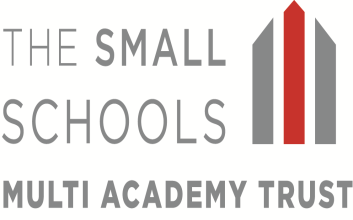 8.45-9.45Lesson 110.00-10.15Lesson 210.15-11.1011.30-121.20-2.20Lesson 42.20-3.05Lesson 53.05-3.203.05-3.20MMorning activities 8:30-8:45Interventionspelling groups BIG MATHSMATHS ENGLISH Break PSHE Lunch Break (LUNCH TIME PRAYER) SPELLING TESTPEGUIDED READING Collective WorshipMindfulness TMorning activities 8:30-8:45Interventionspelling groups MATHSMATHSENGLISH Break KNITTING Lunch Break (LUNCH TIME PRAYER) HISTORYWW2HISTORY WW2Collective WorshipMindfulness WMorning activities 8:30-8:45Interventionspelling groups MATHSMATHS ENGLISH Break MUSIC Lunch Break (LUNCH TIME PRAYER) PESCIENCE EARTH AND SPACE Collective WorshipMindfulness TMorning activities 8:30-8:45Interventionspelling groups FRENCH RELAXATION ENGLISH Break MATHS Lunch Break (LUNCH TIME PRAYER) PSHE: GETTING ON AND FALLING OUTG READING REINCARNATIONCollective WorshipMindfulness FMorning activities 8:30-8:45Interventionspelling groups MATHS MATHSENGLISH  Break OUTDOOR LEARNING  Lunch Break (LUNCH TIME PRAYER) G READING COMPUTING (WORD PROCESSING SKILLS)GOLDEN TIME Collective WorshipMindfulness 